Bank Item NumberG.C.1.3.L1BenchmarkSS.7.C.1.3 Cognitive ComplexityLowItemWhich document addressed colonial concerns about English policies?ADeclaration of IndependenceBMayflower CompactCU.S. Constitution DBill of Rights Bank Item NumberG.C.1.3.L1G.C.1.3.L1BenchmarkSS.7.C.1.3 SS.7.C.1.3 Cognitive ComplexityLowLowItemWhich document addressed colonial concerns about English policies?Which document addressed colonial concerns about English policies?ADeclaration of IndependenceCorrect-The Declaration of Independence listed the colonists’ concerns about English policies and the impact of those English policies on the lives of the colonists.BMayflower CompactIncorrect-The Mayflower Compact is a colonial document that focuses on the importance of forming civil governments.CU.S. Constitution Incorrect-The U.S. Constitution was written long after the British colonists declared independence from Great Britain.DBill of Rights Incorrect-The Bill of Rights are the first ten amendments to the U.S. Constitution, which were added to the U.S. Constitution in 1791.  Bank Item NumberG.C.1.3.M1BenchmarkSS.7.C.1.3Cognitive ComplexityModerateItemThe stamp below is from the front page of a 1765 newspaper. 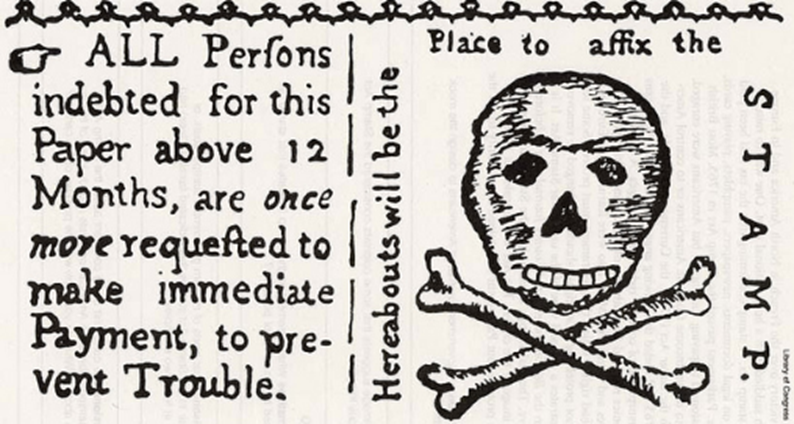 Source:  Library of Congress What was the significance of the stamp on the newspaper?  AIt demonstrated that Parliament ignored the colonists’ media communications.BIt demonstrated that Parliament controlled the colonists’ press outlets.  CIt represented the colonists’ opposition to English tax policies. DIt represented the colonists’ fulfillment of English tax policies.Bank Item NumberG.C.1.3.M1G.C.1.3.M1BenchmarkSS.7.C.1.3SS.7.C.1.3Cognitive ComplexityModerateModerateItemThe stamp below is from the front page of a 1765 newspaper. Source:  Library of Congress What was the significance of the stamp on the newspaper?  The stamp below is from the front page of a 1765 newspaper. Source:  Library of Congress What was the significance of the stamp on the newspaper?  AIt demonstrated that Parliament ignored the colonists’ media communications.Incorrect-There is no reference to Parliament in the stamp, or its role in responding to the colonists’ media communications. BIt demonstrated that Parliament controlled the colonists’ press outlets.  Incorrect-There is no reference to Parliament in the stamp, or its control over press outlets.CIt represented the colonists’ opposition to English tax policies. Correct-The colonists opposed English tax policies which included the requirement that stamps be placed on the front of the newspaper in order for that newspaper to be eligible to be sold.  DIt represented the colonists’ fulfillment of English tax policies.Incorrect-The use of the skull and crossbones suggests opposition to the requirement that the stamp be attached to the newspaper in order for it to be sold.  Bank Item NumberG.C.1.3.M2BenchmarkSS.7.C.1.3Cognitive ComplexityModerate ItemThe political cartoon below was created by Benjamin Franklin in1754. 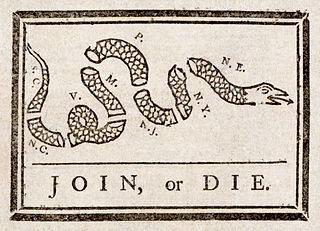 Source:  Library of Congress Which action did colonists use this cartoon to support? ADeclaring independence from the British monarchy.BDeclaring loyalty to the British monarchy.CDissolving colonial legislatures.DDissolving colonial charters. Bank Item NumberG.C.1.3.M2G.C.1.3.M2BenchmarkSS.7.C.1.3SS.7.C.1.3Cognitive ComplexityModerate Moderate ItemThe political cartoon below was created by Benjamin Franklin in1754. Source:  Library of Congress Which action did colonists use this cartoon to support? The political cartoon below was created by Benjamin Franklin in1754. Source:  Library of Congress Which action did colonists use this cartoon to support? ADeclaring independence from the British monarchy.Correct-The cartoon is encouraging the colonists in each state to join together to declare independence and afterwards form an independent nation (the Articles of Confederation)BDeclaring loyalty to the British monarchy.Incorrect-The “joining” described in the cartoon represents the colonies to join together, and not for the colonies to join with the British monarchy.  CDissolving colonial legislatures.Incorrect-The “joining” described in the cartoon represents the colonies joining together and not for the colonial legislatures to dissolve.DDissolving colonial charters. Incorrect-The “joining” described in the cartoon represents the colonies joining together and not for the colonial charters to dissolve. Bank Item NumberG.C.1.3.M3BenchmarkSS.7.C.1.3Cognitive Complexity ModerateItemThe quotes below are from historical documents.  Source: Declaration of Independence                                                       Source: Article I Section 7 U.S. ConstitutionWhat is the relationship between these concepts? ABoth declare to the world why the colonists wanted freedom from England.BBoth represent actions taken by the colonists to enforce English policies.CBoth are in response to English policies imposed upon the colonists.DBoth are responses by England to the actions of the colonists.Bank Item NumberG.C.1.3.M3G.C.1.3.M3BenchmarkSS.7.C.1.3SS.7.C.1.3Cognitive Complexity ModerateModerateItemThe quotes below are from historical documents.  Source: Declaration of Independence                                                       Source: Article I Section 7 U.S. ConstitutionWhat is the relationship between these concepts? The quotes below are from historical documents.  Source: Declaration of Independence                                                       Source: Article I Section 7 U.S. ConstitutionWhat is the relationship between these concepts? ABoth declare to the world why the colonists wanted freedom from England.Incorrect-The statement from the Declaration of Independence focuses on why the colonists wanted freedom from England although the statement from Article I does not.  BBoth represent actions taken by the colonists to enforce English policies.Incorrect-Neither action taken by the colonists to enforce English policies is reflected in either concept.  CBoth are in response to English policies imposed upon the colonists.Correct-Both quotes reflect policies imposed on the colonists by the English including taxes enacted without the consent of the colonists.  The House of Representatives (elected directly by the people) is responsible for introducing tax bills.  DBoth are responses by England to the actions of the colonists.Incorrect- Both statements focus on the responses of the colonists to English policies; neither quote represents how England responded to colonial actions.  Bank Item NumberG.C.1.3.H1BenchmarkSS.7.C.1.3 Cognitive Complexity HighItemWhy did Parliament eventually repeal the Stamp Act, which taxed goods such as newspapers and playing cards?AThe colonists established a blockade against British goods.BThe colonists were able to produce their own goods.CThe colonists started destroying British goods.DThe colonists began boycotting British goods.Bank Item NumberG.C.1.3.H1G.C.1.3.H1BenchmarkSS.7.C.1.3 SS.7.C.1.3 Cognitive Complexity HighHighItemWhy did Parliament eventually repeal the Stamp Act, which taxed goods such as newspapers and playing cards?Why did Parliament eventually repeal the Stamp Act, which taxed goods such as newspapers and playing cards?AThe colonists established a blockade against British goods.Incorrect-The colonists did not establish a blockage against British goods although they took other actions to show their opposition to British policies. BThe colonists were able to produce their own goods.Incorrect-The colonists needed goods beyond those that they were able to produce.  CThe colonists started destroying British goods.Incorrect-The colonists destroyed certain British goods (such as the Boston Tea Party) but Parliament did not repeal the Stamp Act because of the Boston Tea Party.  DThe colonists began boycotting British goods.Correct-The colonists boycotted British goods which eventually led Parliament to repeal the Stamp Act.  